Okulumuz Avrupa Ağı “The e-Safety Label Community tarafından verilen okulda güvenli internet kullanımı ile ilgili “e-safety Silver Label” (Güvenli İnternet Gümüş Etiket) almaya hak kazanmıştır. “e-Safety Label” aralarında ülkemizin de bulunduğu, Avrupa’nın 34 ülkesinin eğitim bakanlıklarının üye olduğu European Schoolnet tarafından okulları ve öğrencileri internetin zararlarından korumak amacıyla 2012 yılında uygulamaya konuldu. Bu kapsamda okulumuz Şehit Kerem Çalışkancı İlkokulu’nda güvenli İnternet kullanımı farkındalık yaratan e-Safety etiketi almaya hak kazanmıştır. Uluslararası alanda geçerli olan bu etiket okullara uluslararası platformlarda öncelik ve saygınlık kazandırmaktadır.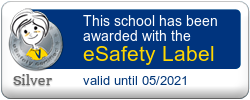 